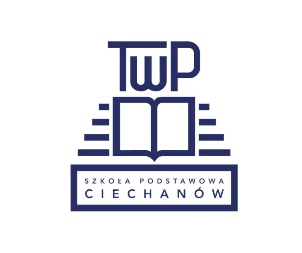 Wniosek o przyjęcie do Szkoły Podstawowej  TWP w CIECHANOWIE  (należy wypełnić wszystkie pola)INFORMACJANa podstawie art. 24 ust. 1 ustawy o ochronie danych osobowych z dnia 29 sierpnia 1997 r. (tekst jednolity: Dz. U. 2002 r. Nr 101 poz. 926) przyjmuję do wiadomości, że:Administratorem jest Szkoła Podstawowa TWP w Ciechanowiedane będą przetwarzane wyłączenie w celu realizacji obowiązku nauczania,dane nie będą udostępniane podmiotom innym niż upoważnione na podstawie przepisów prawa,przysługuje mi prawo dostępu do treści danych oraz ich poprawiania,dane podaję obowiązkowo zgodnie z ustawą z dnia 7 września 1991 r. o systemie oświaty oraz aktami wykonawczymi dot. realizacji obowiązku szkolnego oraz organizacji nauki religii.INFORMACJANa podstawie art. 24 ust. 1 ustawy o ochronie danych osobowych z dnia 29 sierpnia 1997 r. (tekst jednolity: Dz. U. 2002 r. Nr 101 poz. 926) przyjmuję do wiadomości, że:Administratorem danych jest Szkoła Podstawowa TWP w Ciechanowiedane kontaktowe będą przetwarzane wyłączenie w celu szybkiego kontaktu z rodzicem lub prawnym opiekunem dziecka w nagłych okolicznościach, dane dot. wizerunku dziecka będą wykorzystywane wyłącznie w publikacjach papierowych i elektronicznych, w tym internetowych, związanych z życiem szkoły.dane nie będą udostępniane podmiotom innym niż upoważnione na podstawie przepisów prawa,przysługuje mi prawo dostępu do treści danych oraz ich poprawiania,dane podaję dobrowolnie jednocześnie wyrażając zgodę na ich przetwarzanie zgodnie z celem podanym powyżej.ZOBOWIĄZUJĘ SIĘ DO:Przestrzegania postanowień statutu szkołyPodawania do wiadomości szkoły wszelkich zmian w podanych wyżej danych……………….…………………………………………………….(data i czytelny podpis Rodzica/OpiekunaDANE OSOBOWE NIEZBĘDNE DO REKRUTACJIDANE OSOBOWE NIEZBĘDNE DO REKRUTACJIDANE OSOBOWE NIEZBĘDNE DO REKRUTACJIDANE OSOBOWE NIEZBĘDNE DO REKRUTACJIDANE OSOBOWE NIEZBĘDNE DO REKRUTACJIDANE OSOBOWE NIEZBĘDNE DO REKRUTACJIDANE OSOBOWE NIEZBĘDNE DO REKRUTACJIDANE OSOBOWE NIEZBĘDNE DO REKRUTACJIDANE OSOBOWE NIEZBĘDNE DO REKRUTACJIDANE OSOBOWE NIEZBĘDNE DO REKRUTACJIDANE OSOBOWE NIEZBĘDNE DO REKRUTACJIDANE OSOBOWE NIEZBĘDNE DO REKRUTACJIDANE OSOBOWE NIEZBĘDNE DO REKRUTACJIDANE OSOBOWE NIEZBĘDNE DO REKRUTACJIDANE OSOBOWE NIEZBĘDNE DO REKRUTACJIDANE OSOBOWE NIEZBĘDNE DO REKRUTACJIDANE OSOBOWE NIEZBĘDNE DO REKRUTACJIDANE OSOBOWE NIEZBĘDNE DO REKRUTACJIDANE OSOBOWE NIEZBĘDNE DO REKRUTACJINazwiskoNazwiskoImię / imionaImię / imionaData urodzenia (miesiąc wpisać słownie)Data urodzenia (miesiąc wpisać słownie)Miejsce urodzeniaMiejsce urodzeniaADRESAdres zameldowaniaAdres zameldowaniaAdres zameldowaniaAdres zameldowaniaAdres zameldowaniaAdres zameldowaniaAdres zamieszkania (inny od zameldowania)Adres zamieszkania (inny od zameldowania)Adres zamieszkania (inny od zameldowania)Adres zamieszkania (inny od zameldowania)Adres zamieszkania (inny od zameldowania)Adres zamieszkania (inny od zameldowania)Adres zamieszkania (inny od zameldowania)Adres zamieszkania (inny od zameldowania)Adres zamieszkania (inny od zameldowania)Adres zamieszkania (inny od zameldowania)Adres zamieszkania (inny od zameldowania)Adres zamieszkania (inny od zameldowania)Kod pocztowyPocztaUlica/miejscowośćNumer domu/numer mieszkania)Adres rejonowej szkoły podstawowejAdres rejonowej szkoły podstawowejPESEL kandydata*PESEL kandydata*Seria i nr paszportu obcokrajowca*Seria i nr paszportu obcokrajowca*DANE MATKI(PRAWNEGO OPIEKUNA)DANE MATKI(PRAWNEGO OPIEKUNA)DANE MATKI(PRAWNEGO OPIEKUNA)DANE MATKI(PRAWNEGO OPIEKUNA)DANE MATKI(PRAWNEGO OPIEKUNA)DANE MATKI(PRAWNEGO OPIEKUNA)DANE OJCA(PRAWNEGO OPIEKUNA)DANE OJCA(PRAWNEGO OPIEKUNA)DANE OJCA(PRAWNEGO OPIEKUNA)DANE OJCA(PRAWNEGO OPIEKUNA)DANE OJCA(PRAWNEGO OPIEKUNA)DANE OJCA(PRAWNEGO OPIEKUNA)DANE OJCA(PRAWNEGO OPIEKUNA)DANE OJCA(PRAWNEGO OPIEKUNA)DANE OJCA(PRAWNEGO OPIEKUNA)DANE OJCA(PRAWNEGO OPIEKUNA)DANE OJCA(PRAWNEGO OPIEKUNA)DANE OJCA(PRAWNEGO OPIEKUNA)Nazwisko i imięKod pocztowyPocztaUlica/miejscowośćNumer domu/numer mieszkaniaAdres emailDEKLARACJEDEKLARACJEDEKLARACJEDEKLARACJEDEKLARACJEDEKLARACJEDEKLARACJEDEKLARACJEDEKLARACJEDEKLARACJEDEKLARACJEDEKLARACJEDEKLARACJEDEKLARACJEDEKLARACJEDEKLARACJEDEKLARACJEDEKLARACJEDEKLARACJEMoje dziecko będzie uczestniczyło w lekcjach religii na terenie szkołyMoje dziecko będzie uczestniczyło w lekcjach religii na terenie szkołyTAKTAKNIENIEMoje dziecko będzie uczestniczyło w zajęciach„Wychowanie do życia w rodzinie”( dotyczy uczniów klas IV-VIII)Moje dziecko będzie uczestniczyło w zajęciach„Wychowanie do życia w rodzinie”( dotyczy uczniów klas IV-VIII)TAKTAKNIENIEDANE DODATKOWEDANE DODATKOWEProszę wybrać klasę, do której dziecko będzie uczęszczało do naszej szkoły od wrześniaTelefon kontaktowy do MATKI/prawnego opiekunaTelefon kontaktowy do OJCA/prawnego opiekunaWyrażam zgodę na wykorzystanie wizerunku dziecka w publikacjach papierowych i elektronicznych, w tym internetowych, związanych z życiem szkołyTAK	NIEDO PODANIA DOŁĄCZAMDO PODANIA DOŁĄCZAM2 fotografie (podpisane na odwrocie)Świadectwo promocyjne z poprzedniego roku szkolnegoKarta zdrowiaOpinia/ orzeczenie  poradni psychologiczno-pedagogicznej (jeśli posiada)....................................................................................................................................Data.i podpis czytelny MatkiData.i podpis czytelny Ojca